`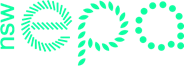 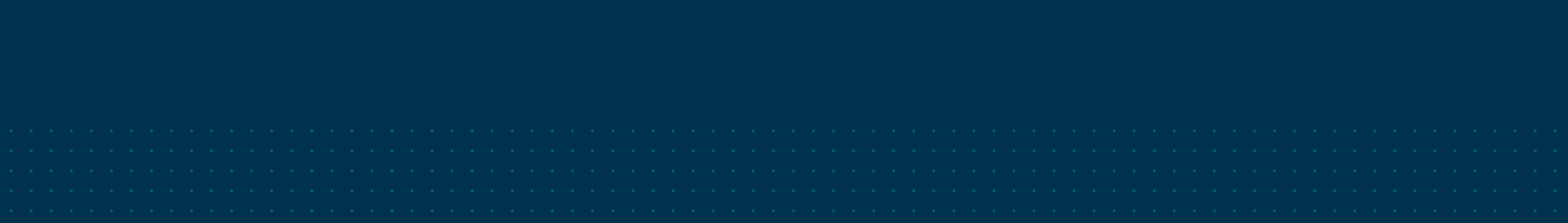 AS2809.5: Requirements for vehicles transporting bitumen-based productsYou must explain how the tank vehicle will comply with each of the clauses in the standard listed below. It is not sufficient to state that the vehicle complies: you must explain how the vehicle complies with the relevant requirements contained in the standard, with reference to evidence where necessary. This ensures the reviewer can confirm whether the vehicle is compliant.If there are any items that are not compliant, contact the EPA to discuss these non-compliances before submitting the application. While in some circumstances the EPA may approve a tank vehicle that does not comply with a particular requirement, you will need to explain:why the variation from the standard is necessarywhat alternative criteria the variation should be assessed againstwhy the design does not result in greater risk than one that complies with the requirement.This document must be submitted along with an application for a dangerous goods tank design and the other relevant compliance reports.NSW Environment Protection AuthorityEmail: info@epa.nsw.gov.auWebsite: www.epa.nsw.gov.auEPA 2021P3175July 2021
The EPA disclaimer and copyright information is available on the EPA website.ClauseClauseComment or explanationReference
(specs or drawings)Compliant
(Y, N, N/A)Office use only1.7.1Spillage hazards1.7.2Propulsion engine exhaust1.7.3Auxiliary engine intake and exhaust1.7.4Rear impact protection2.1Materials2.2.1Tank design criteriaTABLE 2.2.12(A) NOTETank typeTABLE 2.2.12(A) NOTERated capacity per metreTABLE 2.2.12(A) NOTEMaximum shell radiusTABLE 2.2.12(A) NOTEUnreinforced length of shell & materialTABLE 2.2.12(A) NOTECompliance with minimum thickness2.2.2Stiffening heads and baffles2.2.3Circumferential reinforcement2.2.4Access through baffles2.2.5Distribution of loads2.2.6Rollover protection2.2.7Component attachment2.2.8Welding2.2.9Fire tube design2.3.1Tank openings – general2.3.2Manholes2.3.3Valves2.3.4Sampling valves2.3.5Vents and venting2.3.6Loading protection2.4.1Loading2.4.2Dipstick2.5.1Piping2.5.2Circulating pipework2.5.3Hoses and couplings2.5.4Ladders and walkways2.5.5Flushing system2.6.1Pump suitability2.6.2 Pump pressure2.6.3Pump engine2.6.4Auxiliary engine protection2.6.5Location of controls2.7.1Label equipment and valves2.7.2Identification plate2.7.3Burner operation signs2.8.1Cabling or electrical equipment2.8.2Protection of wiring2.8.3Battery2.8.4Battery isolation switch2.8.5Rollover device2.8.6Hazardous locations2.8.7Cabling Zone 22.8.8Cabling Zone 12.8.9Sparking equipment2.8.10Electrical bonding2.8.11Earthing point2.9.1Tank testing2.9.2Hatch assembly test2.9.3Piping testA2.1LPG installationA2.2Gas pipeworkA3.1Burner typesA3.2Manual ignition systemA3.3Electronic ignition systemA3.5Heating in transit systemA3.6Heating in transit sensorsA3.7Burner rollover protectionVehicle descriptionManufacturerCapacityNumber of compartmentsI declare the information I have supplied in this application is not false or misleading and is an accurate assessment of the design against the standard.I declare the information I have supplied in this application is not false or misleading and is an accurate assessment of the design against the standard.I declare the information I have supplied in this application is not false or misleading and is an accurate assessment of the design against the standard.I declare the information I have supplied in this application is not false or misleading and is an accurate assessment of the design against the standard.NamePositionEmailSignatureDate